Primary Sources and TranscriptionsDescriptionThis packet includes 5 scanned images of primary source documents and their transcriptions for “Salem, Slavery and the Sacred Cod.” A large image of the primary source on one page is followed by a second page divided in half. The left side of the page shows a smaller image of the document with the citation and credit information below it. The right side of the page is the transcription of the document. Table of Contents1762 Letter from Timothy Orne to Captain John Gardner1764 Account of Sales of the Schooner Pembroke (2 pages)1792 Invoice of Merchandise Shipped by Elias H. Derby (2 pages)Description of 1762 LetterThe 1762 letter is an example of a merchant making a request of the ship captain to purchase an enslaved person for their own household. What is also striking is the letter highlights the privilege the entire family has as compared with the enslaved 12-year-old they are about to purchase - in the letter the ship owner/enslaver is allowing his children to make an investment in the voyage, referred to as his “children’s adventure.” Transcription GuidelinesWhen transcribing the handwritten document, the overall goals were to (1) make the text more readable and understandable for the audience and (2) to keep as much of the original text as possible. Some documents contain text that is not relevant to the lesson. On these documents, only the yellow highlighted portion on the small image is transcribed.Donor Recognition and Thank YouThis program was made possible by a grant from the National Park Foundation through the generous support of Union Pacific Railroad and donors across the country. Special thank you to The Phillips Library, Peabody Essex Museum, The Hard History Project, and the Lynn, Salem, and Saugus Public Schools. 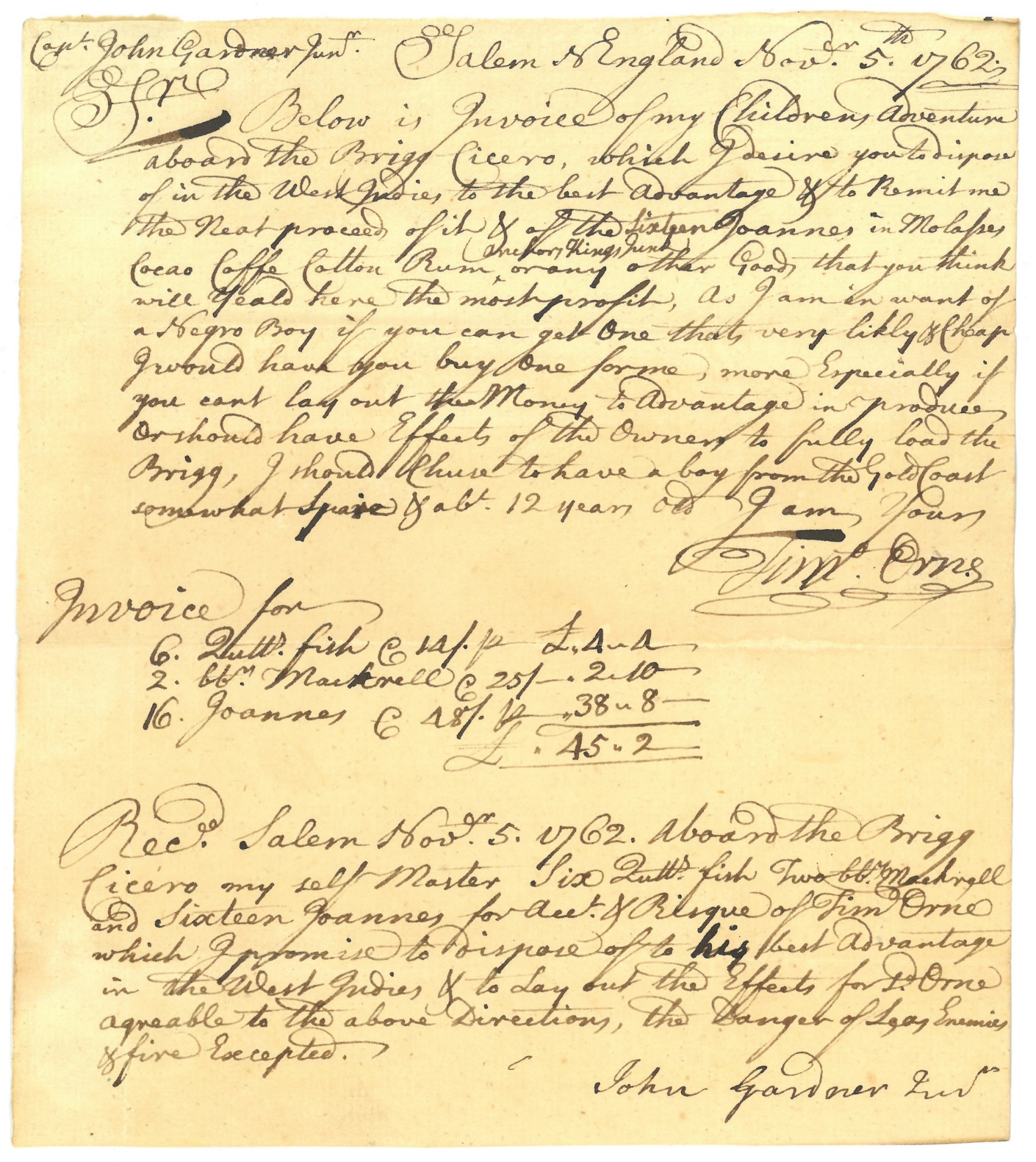 1762 Letter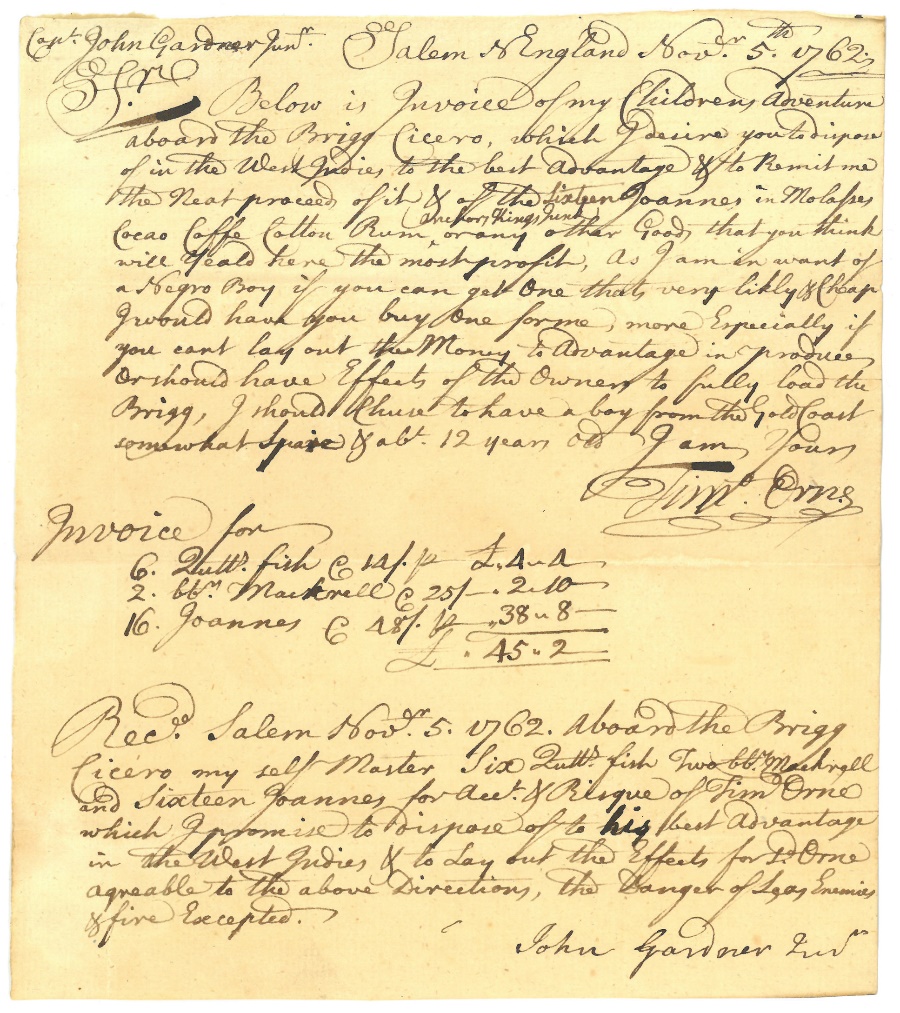 Citation and Credit:Orne Family Papers, MSS 41, Box 3, Folder 7Courtesy of The Phillips Library, Peabody Essex Museum, Salem, Mass.TranscriptionCaptain John Gardner, Jr. Salem New England Nov. 5, 1762Sir: Below is an invoice of my children’s adventure aboard the Brigg Cicero, which I assign you to dispose of in the West Indies to the best advantage & to remit me the neat proceed of it and of the 16 Johannes (Portuguese gold coin) in molasses, cocoa, coffee, cotton, rum, or any other goods that you think will yield here the most profit. As I am in want of a Black boy if you can get one that’s very likely & cheap I would have you buy one for me, more especially if you can’t lay out that money to advantage in produce or should have effects of the owner to fully load the Brigg. I should choose to have a boy from the Gold Coast somewhat spry & abt. 12 years old. I am yours, Timothy OrneInvoice for 6 butts (a type of barrel) fish 2 barrels mackerel 16 Johannes 			Received Salem Nov. 5, 1762, Aboard the Brigg Cicero myself Master Six Butts Fish, Two barrels mackerel and 16 Johannes for Account + Risk of Tim Orne which I promise to dispose of to his best advantage in the West Indies + to lay out the effects for Orne agreeable to the above directions, the danger of seas, enemies, and fire excepted. John Gardner, Jr.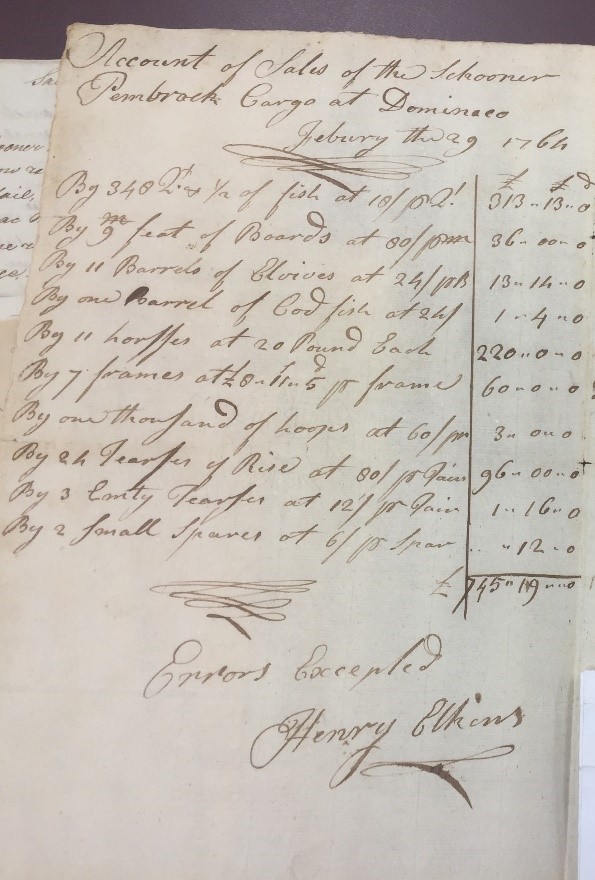 1764 Account of Sales, p. 1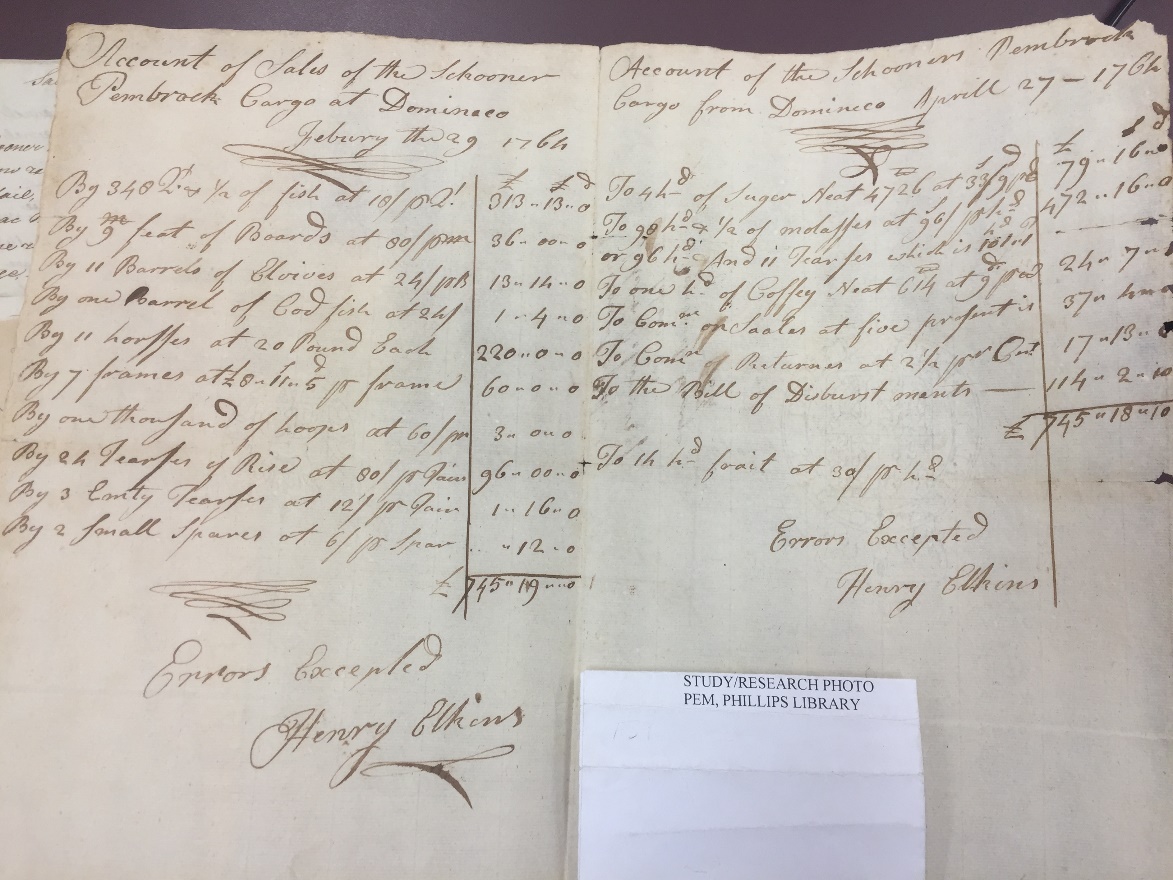 Citation and Credit:Derby Family Papers, MSS 37, Box 6, Folder 6Courtesy of The Phillips Library, Peabody Essex Museum, Salem, Mass.TranscriptionAccount of Sales of the Schooner Pembroke cargo at Dominica February thru August 1764By 348 2x & 1/2 of fish at 18/???		By 9 feet of Boards at 80/??				 By 11 barrels of Alewives (a type of fish) By one barrel of cod fish at 24/			By 11 horses at 20 pound Each		By 7 frames at £8.11.5 per frame			By one thousand of hoops at 60/per	 		By 24 tierces (a type of barrel) of rice at 80/per pair		 By 3 empty tierces at 12/per Pair		By 2 small spars at 6/per SparErrors Excepted			Henry Elkins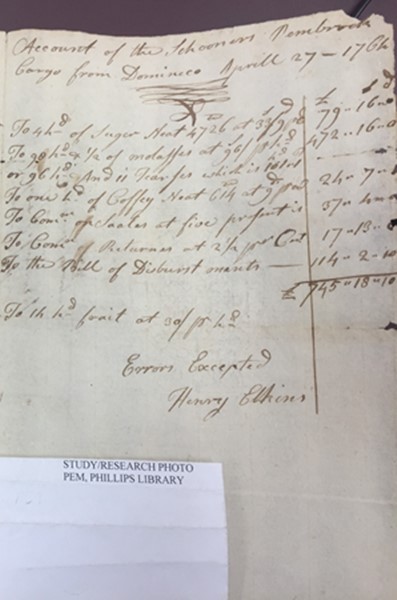 1764 Account of Sales, p. 2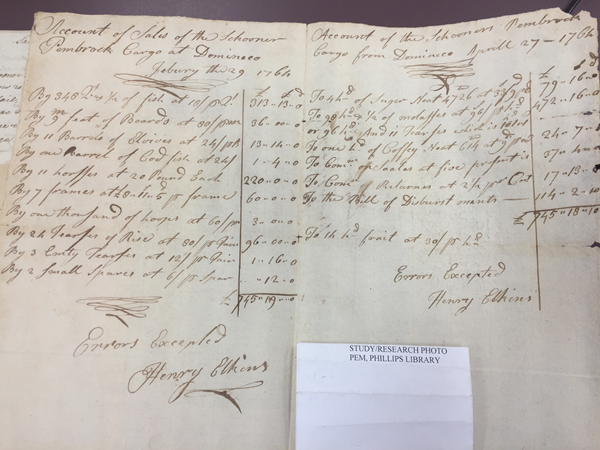 Citation and Credit:Derby Family Papers, MSS 37, Box 6, Folder 6The Phillips Library, Peabody Essex Museum, Salem, Mass.TranscriptionAccount of the Schooner Pembroke Cargo from DominicaApril 27, 1764To 4 hogsheads of sugar neat To 90 hogsheads and a half of molasses or 96 hogsheads and 11 tierces	To 1 hogshead of coffee neat To commission on sales at 5 percentTo commission on returns at 2 1/2 percentTo the bill of disbursementsTo 1 hogshead ?? at 30/pr hogshead			Errors Excepted				Henry Elkins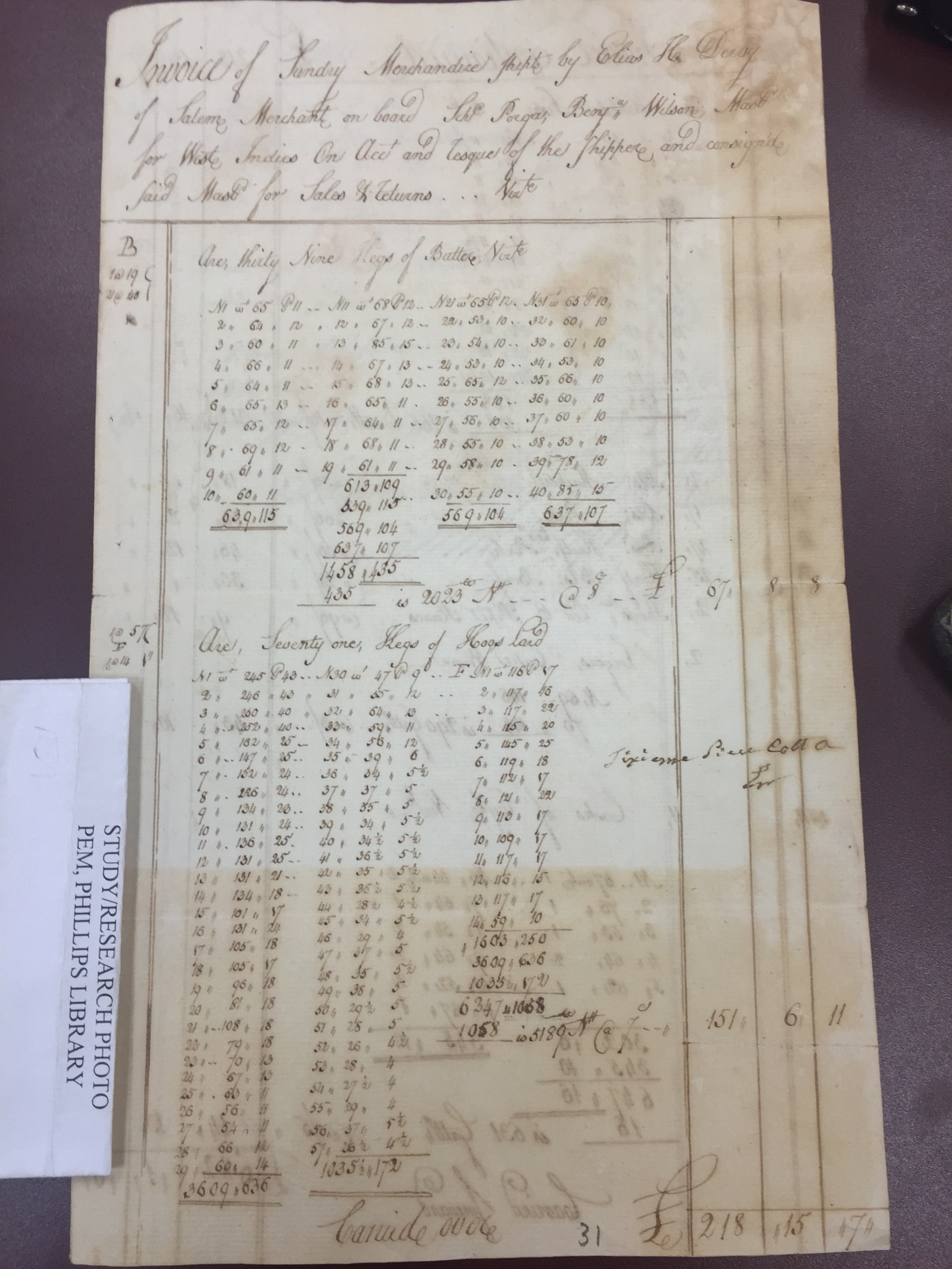 1792 Invoice, p. 1 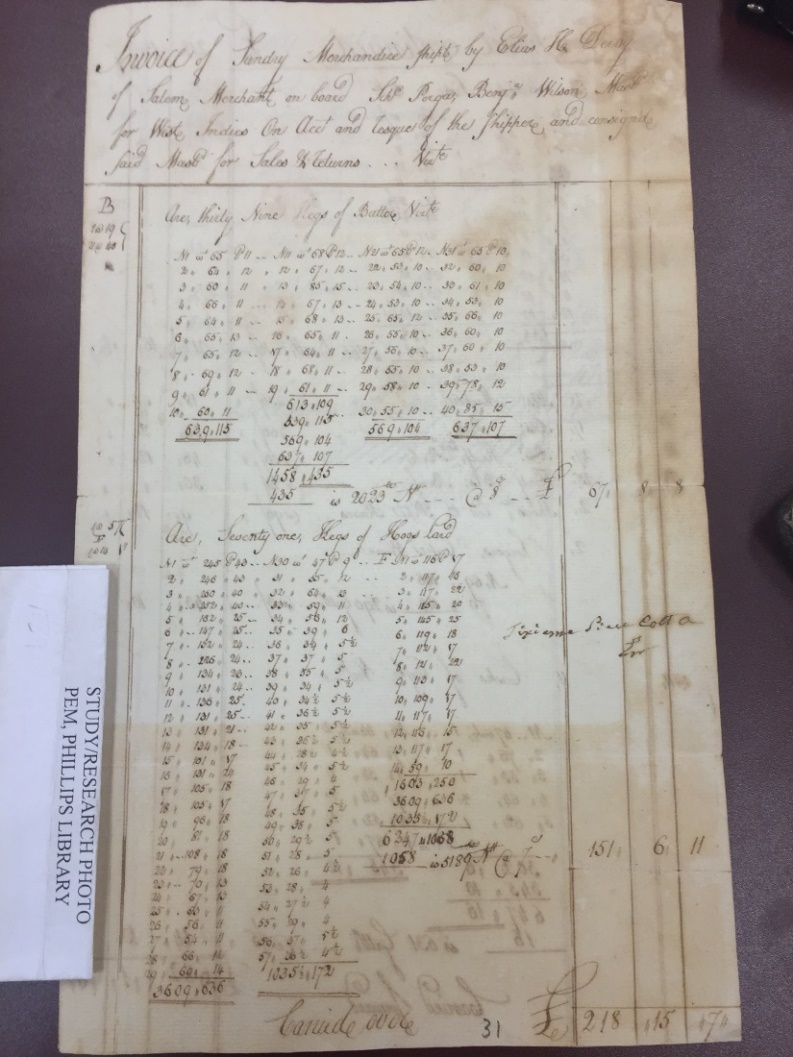 Citation and Credit:Derby Family Papers, MSS 37, Box 6, Folder 6Courtesy The Phillips Library, Peabody Essex Museum, Salem, Mass.TranscriptionInvoice of sundry merchandise shipped by Elias H. Derbyof Salem, Merchant on board Schooner Porga, Benjamin Wilson, Master for West Indies on account and risk of the shipper and consigned.39 kegs of butter, neat71 kegs of hogs lard1792 Invoice, p. 2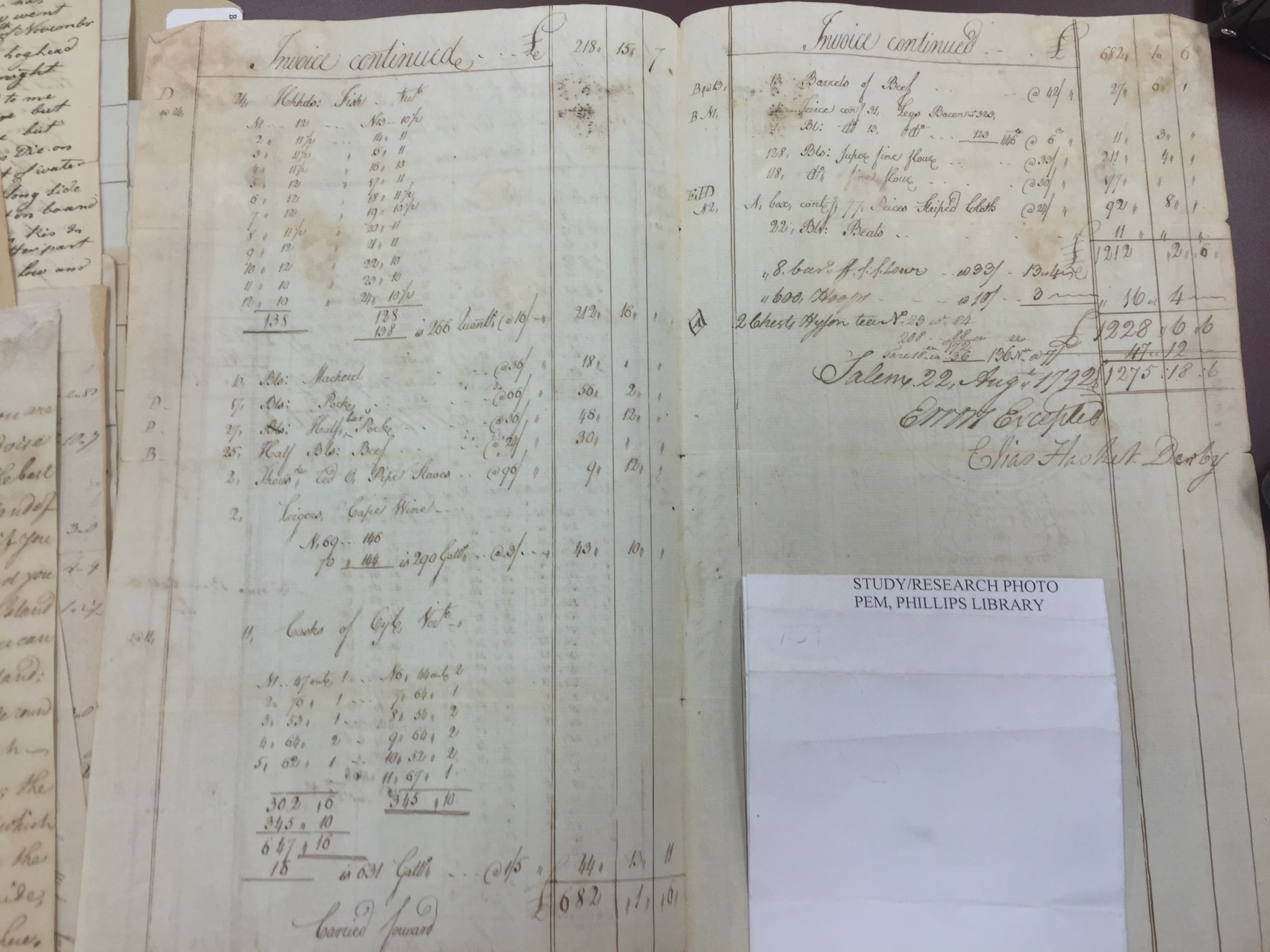 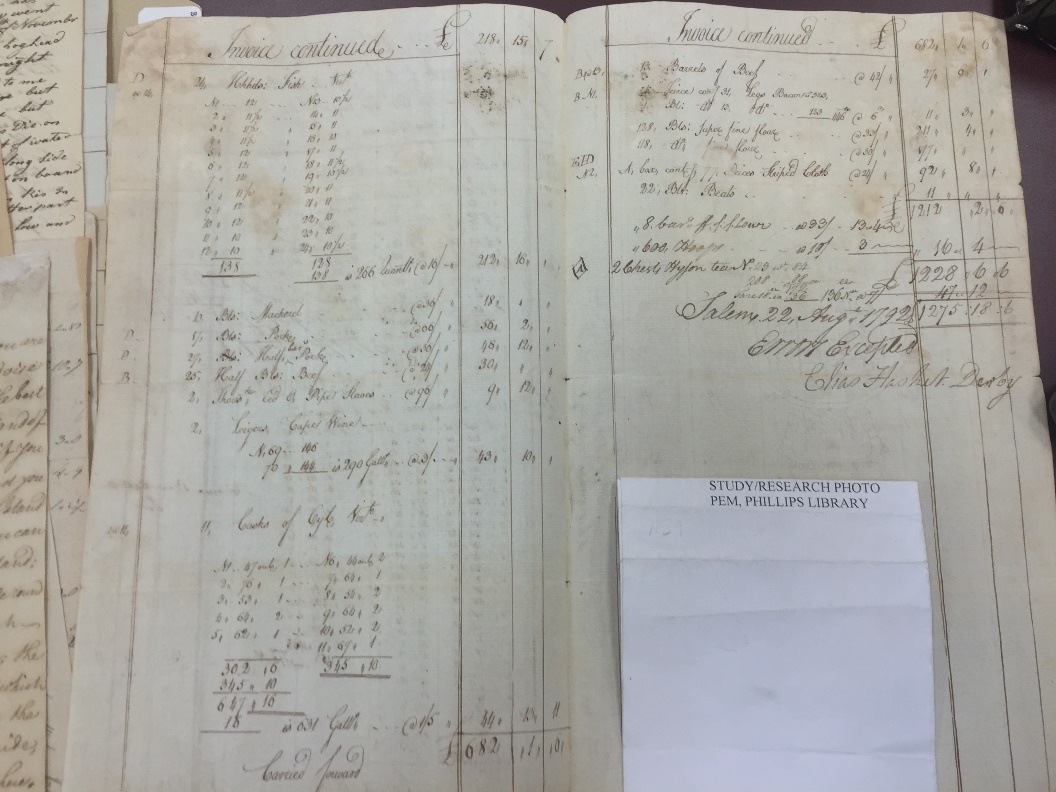 Citation and Credit:Derby Family Papers, MSS 37, Box 6, Folder 6Courtesy The Phillips Library, Peabody Essex Museum, Salem, Mass.TranscriptionHogsheads: Fish1 barrel of beefTierce containing 31 legs baconBarrel: ditto 128 barrels super fine flour118 ditto fine flourA box containing 77 pieces striped cloth22 barrels beets8 barrels superfine flour600 hoops2 chests Hyson Tea		Salem 22, August 1792     					 Errors ExceptedElias Hasket Derby10 barrels: Mackerel			7 barrels: Pork				27 Bls: Half Bls: Beef			25 half barrels: Beef			2 thousand [illegible] Pipe Staves	2 ligers Cape Wine			11 casks of oil neat